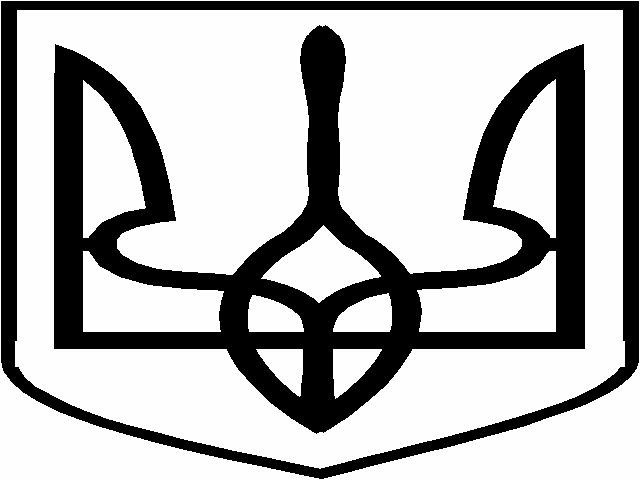 ЛОЗIВСЬКА МIСЬКА РАДА  ХАРКIВСЬКОЇ ОБЛАСТI   ХV СЕСIЯ    VIІI    СКЛИКАННЯ                                             Р I Ш Е Н Н Я                          «02» вересня  2021                               Лозова                                                № Про надання дозволів на розроблення проєктів землеустрою щодо відведення земельних ділянок для ведення особистого селянського господарства у межах населених пунктів Лозівської міської територіальної громади з метою подальшої передачі їх у власність громадянамКеруючись ст.ст. 12, 18, 19, 20, 22, 79¹, 80, 81, 116, 118, 121, 122, 123 Земельного кодексу України, п. 34 ч. 1 ст. 26, ч. 1 ст. 59 Закону України «Про місцеве самоврядування в Україні», Законами України «Про землеустрій», «Про особисте селянське господарство», розглянувши клопотання громадян, міська радаВ И Р І Ш И Л А:  Надати дозвіл Дігтяр Любові Марківні на розроблення проєкту землеустрою щодо відведення земельної ділянки, орієнтовною площею   0,3134 га, для ведення особистого селянського господарства із земель комунальної власності Лозівської міської ради Харківської області у селі Артільне Лозівського району Харківської області з метою подальшої передачі її у власність (Артільний старостинський округ).Надати дозвіл Івановій Ніні Іванівні на розроблення проєкту землеустрою щодо відведення земельної ділянки, орієнтовною площею   0,2967 га, для ведення особистого селянського господарства із земель комунальної власності Лозівської міської ради Харківської області у селі Артільне Лозівського району Харківської області з метою подальшої передачі її у власність (Артільний старостинський округ).Надати дозвіл Корді Вірі Федорівні на розроблення проєкту землеустрою щодо відведення земельної ділянки, орієнтовною площею   0,5578 га, для ведення особистого селянського господарства із земель комунальної власності Лозівської міської ради Харківської області у селі Артільне Лозівського району Харківської області з метою подальшої передачі її у власність (Артільний старостинський округ).Надати дозвіл Корді Юрію Гавриловичу на розроблення проєкту землеустрою щодо відведення земельної ділянки, орієнтовною площею 0,1678 га, для ведення особистого селянського господарства із земель комунальної власності Лозівської міської ради Харківської області у селі Артільне Лозівського району Харківської області з метою подальшої передачі її у власність (Артільний старостинський округ).Надати дозвіл Сільман Оксані Богданівні на розроблення проєкту землеустрою щодо відведення земельної ділянки, орієнтовною площею 0,5842 га, для ведення особистого селянського господарства із земель комунальної власності Лозівської міської ради Харківської області у селі Артільне Лозівського району Харківської області з метою подальшої передачі її у власність (Артільний старостинський округ).Надати дозвіл Стець Івану Васильовичу на розроблення проєкту землеустрою щодо відведення земельної ділянки, орієнтовною площею 0,4823 га, для ведення особистого селянського господарства із земель комунальної власності Лозівської міської ради Харківської області у селі Артільне Лозівського району Харківської області з метою подальшої передачі її у власність (Артільний старостинський округ).Надати дозвіл Хондоці Петру Мойсійовичу на розроблення проєкту землеустрою щодо відведення земельної ділянки, орієнтовною площею 0,9352 га, для ведення особистого селянського господарства із земель комунальної власності Лозівської міської ради Харківської області у селі Артільне Лозівського району Харківської області з метою подальшої передачі її у власність (Артільний старостинський округ).Надати дозвіл Шабатурі Ользі Григорівні на розроблення проєкту землеустрою щодо відведення земельної ділянки, орієнтовною площею 0,3247 га, для ведення особистого селянського господарства із земель комунальної власності Лозівської міської ради Харківської області у селі Артільне Лозівського району Харківської області з метою подальшої передачі її у власність (Артільний старостинський округ).Надати дозвіл Бичку Миколі Дмитровичу на розроблення проєкту землеустрою щодо відведення земельної ділянки, орієнтовною площею 0,5008 га, для ведення особистого селянського господарства із земель комунальної власності Лозівської міської ради Харківської області у селі Бакшарівка Лозівського району Харківської області з метою подальшої передачі її у власність (Бунаківський старостинський округ).Надати дозвіл Кравцову Олександру Сергійовичу на розроблення проєкту землеустрою щодо відведення земельної ділянки, орієнтовною площею 0,2000 га, для ведення особистого селянського господарства із земель комунальної власності Лозівської міської ради Харківської області у селі Катеринівка Лозівського району Харківської області з метою подальшої передачі її у власність (Катеринівський старостинський округ).Надати дозвіл Кадуку Юрію Федоровичу на розроблення проєкту землеустрою щодо відведення земельної ділянки, орієнтовною площею 0,7977 га, для ведення особистого селянського господарства із земель комунальної власності Лозівської міської ради Харківської області у селі Плисове Лозівського району Харківської області з метою подальшої передачі її у власність (Краснопавлівський старостинський округ).Надати дозвіл Ковальчук Валентині Миколаївні на розроблення проєкту землеустрою щодо відведення земельної ділянки, орієнтовною площею 0,4072 га, для ведення особистого селянського господарства із земель комунальної власності Лозівської міської ради Харківської області у селищі Нижня Краснопавлівка Лозівського району Харківської області з метою подальшої передачі її у власність (Краснопавлівський старостинський округ).Надати дозвіл Ковальчуку Олександру Анатолійовичу на розроблення проєкту землеустрою щодо відведення земельної ділянки, орієнтовною площею 0,1742 га, для ведення особистого селянського господарства із земель комунальної власності Лозівської міської ради Харківської області у селищі Нижня Краснопавлівка Лозівського району Харківської області з метою подальшої передачі її у власність (Краснопавлівський старостинський округ).Надати дозвіл Чобітку Олександру Вікторовичу на розроблення проєкту землеустрою щодо відведення земельної ділянки, орієнтовною площею 0,7298 га, для ведення особистого селянського господарства із земель комунальної власності Лозівської міської ради Харківської області у селищі Нижня Краснопавлівка Лозівського району Харківської області з метою подальшої передачі її у власність (Краснопавлівський старостинський округ).Надати дозвіл Івановій Людмилі Миколаївні на розроблення проєкту землеустрою щодо відведення земельної ділянки, орієнтовною площею 0,3000 га, для ведення особистого селянського господарства із земель комунальної власності Лозівської міської ради Харківської області у селі Миколаївка Лозівського району Харківської області з метою подальшої передачі її у власність (Миколаївський старостинський округ).Надати дозвіл Макаренко Ользі Василівні на розроблення проєкту землеустрою щодо відведення земельної ділянки, орієнтовною площею 0,3500 га, для ведення особистого селянського господарства із земель комунальної власності Лозівської міської ради Харківської області у селі Миколаївка Лозівського району Харківської області з метою подальшої передачі її у власність (Миколаївський старостинський округ).Надати дозвіл Шахову Олександру Олександровичу на розроблення проєкту землеустрою щодо відведення земельної ділянки, орієнтовною площею 0,6516 га, для ведення особистого селянського господарства із земель комунальної власності Лозівської міської ради Харківської області у селі Миколаївка Лозівського району Харківської області з метою подальшої передачі її у власність (Миколаївський старостинський округ). Надати дозвіл Гриню Петру Івановичу на розроблення проєкту землеустрою щодо відведення земельної ділянки, орієнтовною площею 0,2000 га, для ведення особистого селянського господарства із земель комунальної власності Лозівської міської ради Харківської області у селі Нова Іванівка Лозівського району Харківської області з метою подальшої передачі її у власність (Новоіванівський старостинський округ).Надати дозвіл Зеленохат Ользі Степанівні на розроблення проєкту землеустрою щодо відведення земельної ділянки, орієнтовною площею 0,3000 га, для ведення особистого селянського господарства із земель комунальної власності Лозівської міської ради Харківської області у селі Нестеліївка Лозівського району Харківської області з метою подальшої передачі її у власність (Новоіванівський старостинський округ).Надати дозвіл Давидовій Тамарі Олексіївні  на розроблення проєкту землеустрою щодо відведення земельної ділянки, орієнтовною площею 0,4000 га, для ведення особистого селянського господарства із земель комунальної власності Лозівської міської ради Харківської області у селі Шугаївка Лозівського району Харківської області з метою подальшої передачі її у власність (Орільський старостинський округ).Надати дозвіл Костриці Артему Олеговичу на розроблення проєкту землеустрою щодо відведення земельної ділянки, орієнтовною площею 0,4900 га, для ведення особистого селянського господарства із земель комунальної власності Лозівської міської ради Харківської області у селі Хижняківка Лозівського району Харківської області з метою подальшої передачі її у власність (Орільський старостинський округ).Надати дозвіл Куценко Любові Петрівні на розроблення проєкту землеустрою щодо відведення земельної ділянки, орієнтовною площею 0,2500 га, для ведення особистого селянського господарства із земель комунальної власності Лозівської міської ради Харківської області у селі Хижняківка Лозівського району Харківської області з метою подальшої передачі її у власність (Орільський старостинський округ).Надати дозвіл Логвин Іраїді Дмитрівні на розроблення проєкту землеустрою щодо відведення земельної ділянки, орієнтовною площею 0,3000 га, для ведення особистого селянського господарства із земель комунальної власності Лозівської міської ради Харківської області у селі Хижняківка Лозівського району Харківської області з метою подальшої передачі її у власність (Орільський старостинський округ).Надати дозвіл Мокрому Сергію Анатолійовичу на розроблення проєкту землеустрою щодо відведення земельної ділянки, орієнтовною площею 1,0000 га, для ведення особистого селянського господарства із земель комунальної власності сільськогосподарського призначення Лозівської міської ради Харківської області у селі Петропілля Лозівського району Харківської області з метою подальшої передачі її у власність (Орільський старостинський округ).Надати дозвіл Нагорній Людмилі Григорівні на розроблення проєкту землеустрою щодо відведення земельної ділянки, орієнтовною площею 0,8618 га, для ведення особистого селянського господарства із земель комунальної власності сільськогосподарського призначення Лозівської міської ради Харківської області у селі Петропілля Лозівського району Харківської області з метою подальшої передачі її у власність (Орільський старостинський округ).Надати дозвіл Смолову Миколі Миколайовичу на розроблення проєкту землеустрою щодо відведення земельної ділянки, орієнтовною площею 0,4500 га, для ведення особистого селянського господарства із земель комунальної власності Лозівської міської ради Харківської області у смт Орілька, вулиця Свободи, 24 Лозівського району Харківської області з метою подальшої передачі її у власність (Орільський старостинський округ).Надати дозвіл Чапчі Анатолію Миколайовичу на розроблення проєкту землеустрою щодо відведення земельної ділянки, орієнтовною площею 0,2000 га, для ведення особистого селянського господарства із земель комунальної власності сільськогосподарського призначення Лозівської міської ради Харківської області у селі Хижняківка Лозівського району Харківської області з метою подальшої передачі її у власність (Орільський старостинський округ).Надати дозвіл Чмирьовій Світлані Іванівні на розроблення проєкту землеустрою щодо відведення земельної ділянки, орієнтовною площею 0,5000 га, для ведення особистого селянського господарства із земель комунальної власності Лозівської міської ради Харківської області у селі Яблучне Лозівського району Харківської області з метою подальшої передачі її у власність (Орільський старостинський округ).Надати дозвіл Омельченку Миколі Васильовичу на розроблення проєкту землеустрою щодо відведення земельної ділянки, орієнтовною площею 0,5000 га, для ведення особистого селянського господарства із земель комунальної власності сільськогосподарського призначення Лозівської міської ради Харківської області у селі Червоний Кут Лозівського району Харківської області з метою подальшої передачі її у власність (Перемозький старостинський округ).Надати дозвіл Слюсаренку Олексію Сергійовичу на розроблення проєкту землеустрою щодо відведення земельної ділянки, орієнтовною площею 0,3473 га, для ведення особистого селянського господарства із земель комунальної власності сільськогосподарського призначення Лозівської міської ради Харківської області у селі Герсеванівка Лозівського району Харківської області з метою подальшої передачі її у власність (Перемозький старостинський округ).Надати дозвіл Шмадченку Сергію Леонідовичу на розроблення проєкту землеустрою щодо відведення земельної ділянки, орієнтовною площею 0,3000 га, для ведення особистого селянського господарства із земель комунальної власності сільськогосподарського призначення Лозівської міської ради Харківської області у селі Герсеванівка Лозівського району Харківської області з метою подальшої передачі її у власність (Перемозький старостинський округ).Надати дозвіл Орлову Євгену Олександровичу на розроблення проєкту землеустрою щодо відведення земельної ділянки, орієнтовною площею 1,0192 га, для ведення особистого селянського господарства із земель комунальної власності сільськогосподарського призначення Лозівської міської ради Харківської області за межами населених пунктів Лозівського району Харківської області з метою подальшої передачі її у власність (Садівський старостинський округ).Надати дозвіл Орлову Олександру Михайловичу на розроблення проєкту землеустрою щодо відведення земельної ділянки, орієнтовною площею 0,2923 га, для ведення особистого селянського господарства із земель комунальної власності сільськогосподарського призначення Лозівської міської ради Харківської області у селі Тихопілля Лозівського району Харківської області з метою подальшої передачі її у власність (Садівський старостинський округ).Надати дозвіл Зарівній Наталії Валеріївні на розроблення проєкту землеустрою щодо відведення земельної ділянки, орієнтовною площею 0,2989 га, для ведення особистого селянського господарства із земель комунальної власності Лозівської міської ради Харківської області у селі Царедарівка Лозівського району Харківської області з метою подальшої передачі її у власність (Царедарівський старостинський округ).Надати дозвіл Редченко Наталії Миколаївні на розроблення проєкту землеустрою щодо відведення земельної ділянки, орієнтовною площею 0,1627 га, для ведення особистого селянського господарства із земель комунальної власності Лозівської міської ради Харківської області у селі Царедарівка Лозівського району Харківської області з метою подальшої передачі її у власність (Царедарівський старостинський округ).Надати дозвіл Михайловій Олені Миколаївні на розроблення проєкту землеустрою щодо відведення земельної ділянки, орієнтовною площею 0,2000 га, для ведення особистого селянського господарства із земель комунальної власності Лозівської міської ради Харківської області у селищі Лагідне Лозівського району Харківської області з метою подальшої передачі її у власність (Шатівський старостинський округ). Внести зміни до п. 7 рішення міської ради від 16.10.2020 року № 2225 «Про безоплатну передачу земельних ділянок у власність громадянам» а саме слова: «Павлівський другий старостинський округ» замінити словами: «Перемозький старостинський округ».  Внести зміни до п. 11 рішення міської ради від 24.11.2020 року № 2256 «Про безоплатну передачу земельних ділянок у власність громадянам», а саме, слово: «рілля» замінити словом: «сіножаті».  Контроль за виконанням рішення покласти на постійну комісію з питань агропромислового комплексу, земельних відносин, містобудування та архітектури.Міський голова                                                               Сергій ЗЕЛЕНСЬКИЙІнна Кошляк, 2-32-69						         Олена Степанова